Hello and Welcome to Geography at Callywith College 🌍 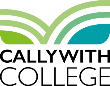 These are certainly strange times! Social distancing and being restricted to our homes for such long periods of time is very different from the norm’. As Geographers, being used to exploring the world around us, it seems very unnatural to be in this position. So, If like the Geography lecturers at Callywith, you are finding yourself going a little stir crazy… or maybe you see this as an opportunity to find out a little more about what you will be doing when you get to us in September; we have put together a few links, questions and pieces of information to give you something to think about and a bit of an insight into the topics and place contexts that you will study.Trips… One thing we pride ourselves on at Callywith College are our range of excellent international Geography trips. These are all about giving you the experiences of the wider world in the context of subjects that you learn. They are all about getting you out there to see and experience…We offer trips to:Toronto: To get first-hand experience of a vibrant multicultural Global hub City.https://www.youtube.com/watch?v=hu_Xf1GYM0gIceland: Explore Scandinavian culture and, of course volcanoes and Glaciershttps://www.youtube.com/watch?v=CNn4XNsI6H8eSwatini: A trip of a lifetime! Your opportunity to experience Sub-Saharan culture in a developing country, while volunteering for an college based charityhttps://www.youtube.com/watch?v=O8I_GwO9eIoSubject Reading and Resources by topic:GlobalisationArticle - What is it? https://www.bbc.co.uk/bitesize/guides/zxpn2p3/revision/1 Article - The impacts of Globalisation: https://www.economicsonline.co.uk/Global_economics/Globalisation_introduction.html Short Clip - The impacts of Globalisation: https://www.youtube.com/watch?v=zfn0XHCfDHAArticle – Has globalisation made the world a better place? https://www.theguardian.com/business/2017/jan/18/globalisation-world-trade-asia-global-povertyArticle - What is a Trade Bloc?  https://www.economicsonline.co.uk/Global_economics/Trading_blocs.htmlTectonicsVideo – 10 things you didn’t know about earthquakes. https://www.youtube.com/watch?v=IlXJkf3xYA8&list=PLnmUEZ7Xc1YOYl64xWjiAyKcvTIhpAiuC&index=15&t=0sVideo – Expedition Volcano (BBC iPlayer) Episodes 1 and 2. (Topic: Tectonics – volcanic hazards)Presentation with Prof. Iain Stewart on Geohazards https://www.youtube.com/watch?v=baKv7GTbnPMFilm – The Impossible (Netflix) (Topic: Tectonics – tsunami)Video – Caribbean with Simon Reeve - Episode 1 (BBC iPlayer) (Topic: Tectonics – Haiti Earthquake).Diverse PlaceArticle - Multiculturalism in Toronto: https://www.theguardian.com/cities/2018/sep/04/canadian-cities-where-minorities-are-the-majority-markham-bramptonShort Clip – Introduction to Toronto: https://www.youtube.com/watch?v=5NFAqwslaJI Article – Migration Observatory Report. https://migrationobservatory.ox.ac.uk/resources/briefings/migrants-in-the-uk-an-overview/Short Clip - Issues with migration: https://www.youtube.com/watch?v=vjX0HjPkFME Video - Segregation into ethnic enclaves: https://www.youtube.com/watch?v=uQCn-6N9hng Article – Regeneration in Diverse Neighbourhoods (Toronto): https://www.theguardian.com/cities/2016/dec/08/inside-regent-park-torontos-test-case-for-public-private-gentrificationCornwall – The fishing Life Episode 1. (BBC iPlayer) Documentary on economic and housing issues in Cornwall.CoastsRevision notes on coastal processes.  http://thebritishgeographer.weebly.com/coastal-processes.htmlRevision notes on coastal geomorphology. http://thebritishgeographer.weebly.com/coasts-of-erosion-and-coasts-of-deposition.htmlFactsheet - Coastal Erosion Geohazards: Coastal Erosion - British Geological Surveywww.bgs.ac.uk › downloads › startShort Clip – The communities lost to erosion. ITV. https://www.youtube.com/watch?v=DNyEiCytQnk Video – Sea Level Rise in Kiribati: https://www.youtube.com/watch?v=TZ0j6kr4ZJ0SuperpowersRecommended Book: Prisoners of Geography by Tim Marshall. https://www.waterstones.com/book/prisoners-of-geography/tim-marshall/9781783962433Article - Rise of China – https://www.bbc.co.uk/news/business-49806247Video - China’s Geography Problem (see there other videos for great Geography/geopolitics explanations - https://www.youtube.com/watch?v=GiBF6v5UAAEArticle – what are IGOs - https://hls.harvard.edu/dept/opia/what-is-public-interest-law/public-service-practice-settings/public-international-law/intergovernmental-organizations-igos/ Who are The UN - https://www.britannica.com/topic/United-Nations/Peacekeeping-peacemaking-and-peace-buildingFilm – Hotel Rwanda. (Role of UN intervention in 1994 Rwandan Genocide). WaterArticle – Guardian: 4billion people face water insecurity. https://www.theguardian.com/environment/2016/feb/12/four-billion-people-face-severe-water-scarcity-new-research-findsDocumentary - State of Thirst: California’s Drought. https://www.youtube.com/watch?v=panaJZaffYkVideo TED Talk – Preparing for California’s droughts.Scientific Article – The projected future of rainfall patterns. https://www.carbonbrief.org/explainer-what-climate-models-tell-us-about-future-rainfallhttps://www.youtube.com/watch?v=MpI-FKqk0EwVideo Documentary – Hot Planet https://www.youtube.com/watch?v=Xa0KfYCeSmQHealth and Human RightsVideo Documentary – Hans Rosling’s ‘Population – Don’t Panic’. https://www.youtube.com/watch?v=FACK2knC08EArticle – Story of the Syrian Conflict. BBC Article - https://www.bbc.co.uk/news/world-middle-east-26116868Article – The Brutal Reality of Apartheid. Guardian Article - https://www.theguardian.com/world/2015/dec/07/apartheid-south-africa-cape-town-police-protestsSoundbite – Apartheid in South Africa (listen 0:00-10:30) - https://www.bbc.co.uk/sounds/play/p04r4ckc Video – BBC: China’s ‘thought transformation camps’ https://www.youtube.com/watch?v=WmId2ZP3h0cFilm – The Last King of Scotland (2006). Film documenting the rise and fall of Idi Amin Film – Rabbit Proof Fence (2002). Film documenting Australia’s stolen generations.Article – Guardian: Are Human Rights Laws Working? https://www.theguardian.com/news/2014/dec/04/-sp-case-against-human-rightsVideo TED Talk. The Bottom Billion. https://www.ted.com/talks/paul_collier_the_bottom_billion?language=enRecommended Book – The Bottom Billion by Paul Collier.Carbon Cycle and Energy SecurityVideos - Blue Planet 2 (Netflix). Episode 2. The Deep  and Episode 3. Coral Reefs Video Documentary – Attenborough’s Climate Change The Facts (BBC iPlayer) Video Documentary – How Oil Made Us. https://www.youtube.com/watch?v=j8edLAVHKuo&list=PLnmUEZ7Xc1YOYl64xWjiAyKcvTIhpAiuC&index=22Video Documentary – What the Green movement got wrong (nuclear energy) https://www.youtube.com/watch?v=P8dl7MklMQQArticle – BBC: Renewable energy in the UK 2019. https://www.bbc.co.uk/news/science-environment-48711649Article – The Guardian: Carbon Capture and Storage. https://www.theguardian.com/commentisfree/2019/aug/01/negative-emissions-tech-climate-emergency-carbon-dioxide-emissionsOther ‘Recommended viewing’BBC series – Race across the World (South America, series 2).Video Series – Our Planet (Netflix series with Attenborough). Channel 4 series Unreported World.Lois Theroux’s documentaries (available on Netflix).The British Geographer. http://thebritishgeographer.weebly.com/Time for Geography – subject knowledge booster videos. https://timeforgeography.co.uk/VOX Atlas (just google ‘Vox Atlas’ and find their YouTube Playlist)https://www.youtube.com/playlist?list=PLJ8cMiYb3G5e4MOmzf-piIWQb4INRW18gVOX Borders (same as above) https://www.youtube.com/playlist?list=PLJ8cMiYb3G5dRe4rC7m8jDaqodjZeLzCZ